Announcements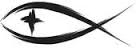 Meetings & EventsSunday, January 29th																Installation of OfficersSunday, January 29th																Voters MeetingWednesday, February 1st														Elders 7pmSaturday, February 4th															Card Club 2pm-4pmTuesday, February 7th															Trustees 7pmPLEASE LEAVE ATTENDANCE SHEETS	Please remember to fill out the attendance sheet you will find in your bulletin and leave it on the pew when you leave today.  Even if you don’t use the attendance sheet, please leave it on the pew and the elders will collect them after the service.  The blank sheets will be reused.SUNDAY MORNING BIBLE STUDY	We are continuing our Sunday morning Bible study on the Book of Judges today beginning at 9:30am.  Please join us for this time of fellowship and study.VOTERS MEETING TODAY	We will be having a regular quarterly Voters Meeting following worship TODAY.  We will review the ministry reports from 2022 and plan for 2023.  Please join us for this important meeting.INSTALLATION OF OFFICERS TODAY	We will be holding our Installation of Officers and Board Members this morning during our worship service.  If you are a current or newly elected officer or board member, please walk up to the chancel rail when Pastor directs and receive the blessing for your willingness to serve in the church.2022 ANNUAL REPORT	It’s time once again to publish the Annual Report.  If you are a board chairman, please try to get these to the church office by TOMORROW Monday, January 30th.  A reminder that these reports need only be a summary of board activities for 2022.  Thanks for your assistance and timeliness.YEAR-END OFFERING STATEMENTS	Your year-end 2022 offering statements are available today in your mailboxes.  Please pick them up TODAY and we can save a stamp to mail it to you.NEW LARGE PRINT HYMNALS	We have a couple of new large print hymnals for you to use if you are having difficulty reading the smaller print of the pew edition hymnals.  These hymnals are located on the ledge by the door when you enter.  Please use them as you have need and leave them in the pew at the end of the service.  The elders will pick them up following worship.CARD CLUB THIS SATURDAY	First and third Saturdays of February will be Card Club gatherings from 2pm-4pm in the fellowship hall.  Please join us this Saturday, February 4th for pinochle and euchre with snacks and prizes as we enjoy some fellowship in these winter months.BIRTHDAYS IN FEBRUARYBev LeSarge			February 9thSue Johnson			February 17thLila Fink				February 20thBecky Kline			February 23rdRodney Schimke		February 26thSERVING THIS MONTH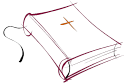 Greeters: Rodney & Jerilyn SchimkeAltar Guild: Rodney & Jerilyn SchimkeSERVING TODAY						SERVING NEXT WEEK 2/5/2023Pastor:  Rev. Jacob Sherry				Pastor:  Rev. Jacob SherryElder:  Dave Johnson						Elder:  Dave JohnsonAccomp:  William Bankstahl				Accomp:  William BankstahlAcolyte:  Ashlyn Blackmore				Acolyte:  Sarah & Leah SherryReader:  Pastor								Reader:  PastorATTENDANCE: 1/22/2023WORSHIP: 68							BIBLE STUDY: 12FIRST FRUITS TRACKER WEEK ENDING:  1/22/2023Offering Receipts:		$1,625.00			YTD Budget Receipts:	$10,357.00Weekly Budget Needs:	$2,954.57			YTD Budget Needs:		$11,818.28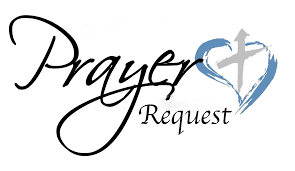 Special PrayersBill Bankstahl								Rita Merkey							Phyllis SchramskiMcAnn Bradford							Jim Poellet								Terri VertalkaScott Gill									Shirley Poellet							Peggy WickstromAmelia Hosler								Steve Schimke							Sheldon Voigt	Joan MalmgrenPrayers for Our MilitaryAndrew Burch, Jr., grandson of John & Loree Sprawka.Mark Granzotto with U.S. Navy in Bahrain, grandson of Rita MerkeyDerek Sprawka, grandson of John & Loree SprawkaAlyssa & Trevor Eisenlohr siblings both with the U.S. Navy, friends of Janette & Fred MayIan Nelson, nephew of Jack and Pebbla NelsonTyge Nelson & family, nephew of Jack and Pebbla NelsonCapt. Tim Brandt at Madigan Medical Center, Fort Lewis, WA, son of Bruce & Debbie BrandtIf you wish to add someone’s name, please call or e-mail the church office.